Согласовано: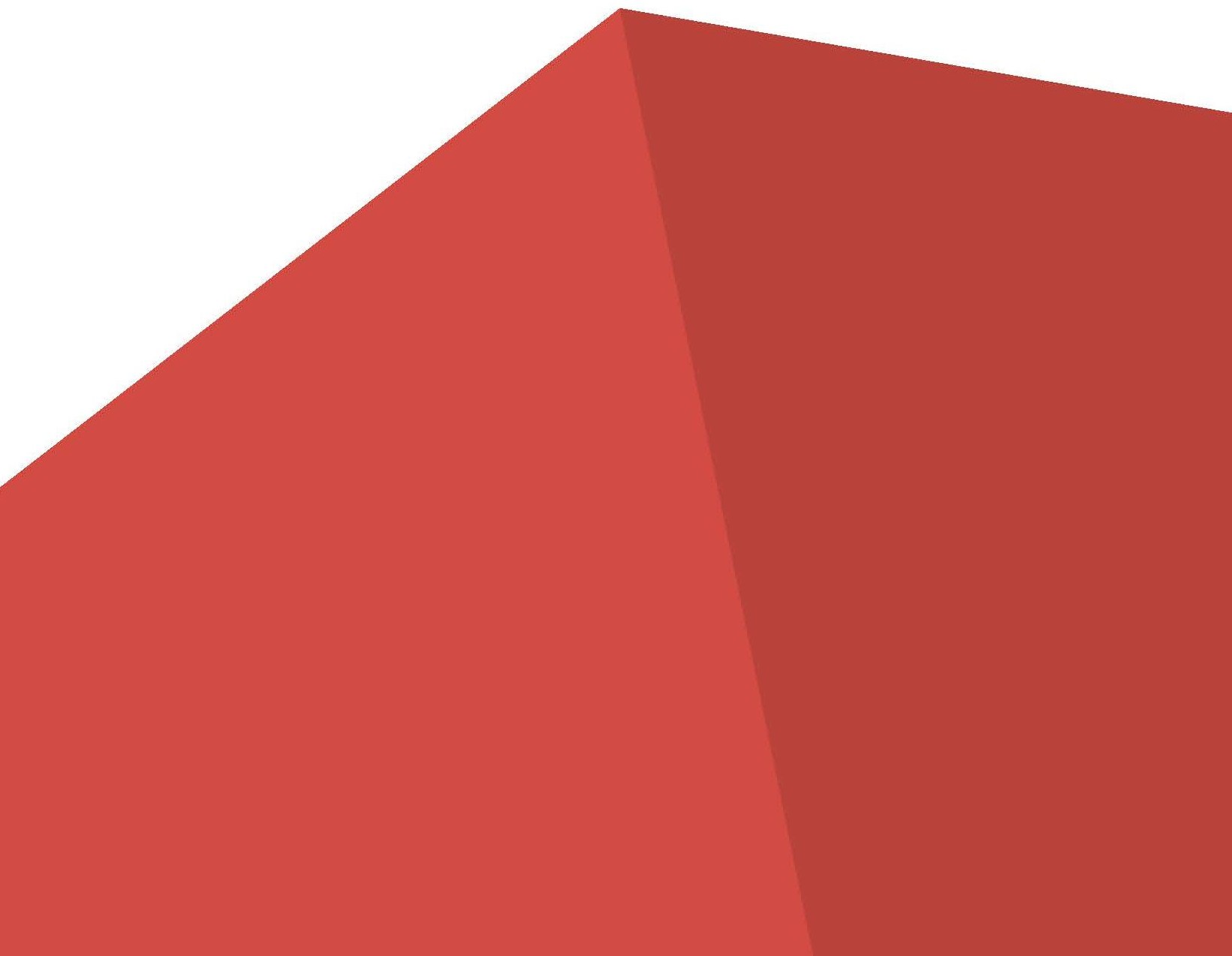 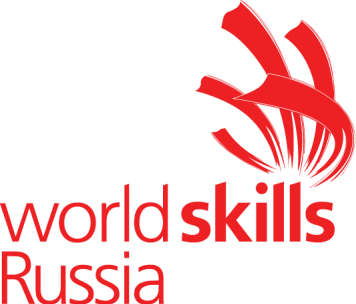 Менеджер компетенции «Хлебопечение» Конкурсное заданиекомпетенцияХЛЕБОПЕЧЕНИЕКонкурсное задание включает в себя следующие разделы:Формы участия в конкурсеЗадание для конкурсаМодули задания и необходимое времяКритерии оценкиКоличество часов на выполнение задания:5 ч.ФОРМЫ УЧАСТИЯ В КОНКУРСЕИндивидуальное участие в конкурсе.ЗАДАНИЕ ДЛЯ КОНКУРСАСодержанием конкурсного задания являются выпечка различных хлебобулочных изделий. Конкурсное задание имеет несколько модулей. Выполняется в течение одного конкурсного дня. В день С-1 вносится от 30% изменений в конкурсное задание.При выполнении конкурсного задания, оцениваются, как процесс работы,  так и выполненные модули. В процессе работы участник должен соблюдать требования правил техники безопасности и регламент чемпионата.МОДУЛИ ЗАДАНИЯ И НЕОБХОДИМОЕ ВРЕМЯКаждый участник имеет 5 часов для выполнения Конкурсного задания по компетенции «Хлебопечение»:C1 – 5 часов Рабочее место для участника выбирается жеребьевкой в день С-1. 30% и более изменениями конкурсного задания являются:выбор двух техник плетения для модуля Е «Сдобные изделия»В день С-1 экспертами определяется техника плетения.Все эксперты должны предоставить схему для одного вида техники плетения. Варианты инструкции техники плетения должны быть представлены на фотографиях или схемах, как производить технику плетения. Эксперты проведут проверку всех методов плетения. Две схемы будут выбраны методом жеребьевки.Портфолио участникаВсе участники предоставляют 3 экземпляра портфолио, которое содержит:Титульную страницу;Информацию об участнике;Описание ингредиентов, которые участник привозит с собой (не более 4 ингредиентов) с пояснением для чего они используются;Унифицированную и производственную рецептуры всех изделий, включая производственные рецептуры начинок;Краткое описание процесса производства изделий с технологическими параметрами;Фотографии и/или изображения всех видов изделий.С1 – ДЕНЬ 1МОДУЛЬ А – ОРГАНИЗАЦИЯ РАБОТЫ / ПОДГОТОВКАУчастники должны иметь портфолио на русском языке с описанием всех изделий, от всех модулей. Портфолио предоставляется экспертам в день С1 до начала конкурсного времени.Участник может использовать первый день для планирования своей работы и организации рабочего места.Участникам разрешается делать подготовку к разным модулям в любые дни соревнований.Участники могут использовать пшеничную закваску для приготовления изделий (сухие закваски запрещены).МОДУЛЬ Е – СДОБНЫЕ ИЗДЕЛИЯОбщие требования к модулю:Тесто должно содержать 30% сливочного масла относительно массы муки. Для модуля Е «Сдобные изделия» используется один вид теста.Улучшители не допускаются.Выпеченные изделия должны быть представлены на демонстрационном столе к концу дня C1.Плетеные изделияНа	данные	изделия	участники	должны	предоставить	в	портфолио, унифицированную и рабочую рецептуру.Требования:Каждому участнику будет предоставлены две схемы плетения в день C-1. Формы: 2 разных формы:2 шт. по 500 гр. готового изделия - тайная форма 1;2 шт. по 500 гр. готового изделия - тайная форма 2.БриошьДолжно быть выпечено три разных вида бриошей по 10 штук каждого вида (всего 30 штук) в конвекционной печи.Формы: 3 разных формы бриошей:10 шт. Бриошь без начинки традиционной формы (приготовленная в рифленой формочке), вес готовых изделий - 60 гр10 шт. Бриошь свободной формы с гастрономической начинкой, изделия должны быть заполнены начинкой до выпечки, вес готовых изделий 80 гр.;10 шт. Бриошь круглой формы для сэндвича, вес готовых изделий 70 гр.;МОДУЛЬ С – ЦЕЛЬНОЗЕРНОВОЙ ХЛЕБУчастник должен произвести выпечку 3 булок цельнозернового хлеба. Вес одного готового изделия 700 гр.Требования:50%	мука	пшеничная	цельнозерновая,	50%	пшеничная	мука, 10% семена/зерна, 20% фрукты/сухофрукты из расчета 100% общей массы муки.ЗАКЛЮЧИТЕЛЬНАЯ ПРЕЗЕНТАЦИЯК концу дня C3 конкурсанты должны произвести выкладку готовых изделий на презентационном столе.Из каждого модуля должно быть представлено по 1 – 3 изделия.Запрещается использовать дополнительные декоративные украшения.НЕОБХОДИМОЕ ОБОРУДОВАНИЕ, МАШИНЫ, УСТАНОВКИ И МАТЕРИАЛЫ.Конкурсное задание может быть  выполнено  участниками  на  оборудовании и материалах, указанных в Инфраструктурном листе.(Определение: Инфраструктурный лист - это оборудование, машины, установки и материалы, поставляемые принимающей стороной, он не включает в себя инструменты и материалы, которые будут предоставлены Конкурсантами и/или Экспертами).Участники должны заказывать сырье не позднее дня C-30.Участникам разрешено приносить на конкурс следующие предметы:Пищевые красители в порошке, пасте, жидкой или натуральной форме;Пищевые специи;Натуральные  закваски,  выращенные   самостоятельно   (рецепт   закваски  и технологию приготовления указать в своем портфолио). Готовые концентрированные и сухие закваски запрещены.Разрешены четыре ингредиента по выбору участника, они должны быть предоставлены при проверке тулбоксов;В тулбоксе можно принести все инструменты на усмотрение участника;Тулбокс может быть на колесах, чтобы легко перевозить с одной смены на другую;Участникам не разрешается приносить больше инструментов, чем может поместиться в тулбокс.КРИТЕРИИ ОЦЕНКИВ данном разделе определены критерии оценки и количество начисляемых баллов (Судейская и объективная). Общее количество баллов задания/модуля по всем критериям оценки составляетМодульКритерииОценкиОценкиОценкиМодульКритерииСудейскаяОбъективнаяОбщаяАОрганизация работы12,61,914,5BБрецели2,251,253,5CХлеба зерновые/с использованием различныхвидов муки6,252,458,7DБагеты8,62,911,5EСдобные изделия6,953,510,45FСлоеные изделия12,05,517,5GПшеничные изделия10,04,7514,75HДекоративная композиция5,751,57,25Итого:Итого:88,15